Jednoduchý příklad (slevy) ERP Microsoft Dynamics  2106  domácí cvičeníVytvořil			:	Skorkovský (KPH-ESF MU)Datum			:	11.3.2019Důvod                              :	Zlepšení orientace v systému MS Dynamics NAV 2016 “Využívání slevových nástrojů”. Vysvětlení pojmu řádková sleva, cena ze standardní ceny zboží a fakturační sleva.      Pro			:	BPH_PIS1,BPH_PIS2 a MPH_RIOPDatabáze 		:	MS Dynamics NAV 2016 CZEKlíče 	:	Ctrl-N=nový, F4=look-up, Ctrl-F7-položky, F7-statistika, F9-účto  Zkratky	:	 HK=hlavní kniha, Jednoduchý scénář=JS, PWP=Power-Point 		 PO=prodejní objednávka, OT-Objednávka transferu  		 Přednášející=Tutor-TU POZOR :		:	 Navazující materiály :				 PWP Úvod do MS Dynamics_Slevy_NAV RT_CZ_20190311				 Příklad MS Dynamics NAV – Slevy- určeno pro výukuNajděte kartu zákazníka s pomocí vyhledávacího okna  (zadejte část řetězce Zákazník) a systém automaticky nabídce kam odskočit. Vyberte zákazníka 10000. Na liště nástrojů v sekci Navigace najdete tři ikony: Fakturační slevy, Řádkové slevy a Ceny. Otevřete okno Ceny a v tomto okně zadejte zákazníka (ten by ovšem měl být předvyplněný), a vložte zboží 1964-W.Standardní jednotková prodejní cena je 10 970 Kč. Zadejte pro počet 3 ks (ty musíte zadat-jde o limit) cenu 10 000 Kč.      V dalším řádku zadejte jinou slevu ceny pro stejné zboží 1964-W pro počet 5 ks 9800 Kč. Zde můžete kopírovat údaje z předchozího řádku s pomocí klávesy F8. ESC a přejděte na obdobné okno s pomocí ikony Řádkové slevy.Obdobně zadejte pro zboží 1964-W a počet 7 ks 10% slevu. Dále na dalším řádku zadejte pro 10 ks stejného zboží řádkovou slevu 12%.   Pozor : jde pouze o test jak systém NAV slevy počítá, což bude to vidět na každém řádku naší modelové prodejní objednávky, kterou jsme zatím nevytvořili!!. Tyto kroky sloužily pouze pro nastavené slevových mechanismů. V praxi se vypočítá sleva pro všechny řádky. Prodávám na jednom dokumentu celkem 26 ks. A každý řádek má jiný mechanismus výpočtu slevy. Takže v reálném systému budeme mít pouze jeden řádek pro 25 ks a systém vypočítá tu nejlepší cenu (lze najít v Nápovědě pod řetězcem Nejlepší cena). Pokud by na Prodejní objednávce byl jenom jeden řádek pro 26 ks, dostaneme Nejlepší cenu 224 224 Kč. Což je za jeden kus 9800*0,88=8624 Kč a 8624*26=224 224. Číslo 0,88 reprezentuje 12%. Vytvořte prodejní objednávku s tím, že v hlavičce dokumentu je zákazník 10000.Řádky pak budou vypadat takto: 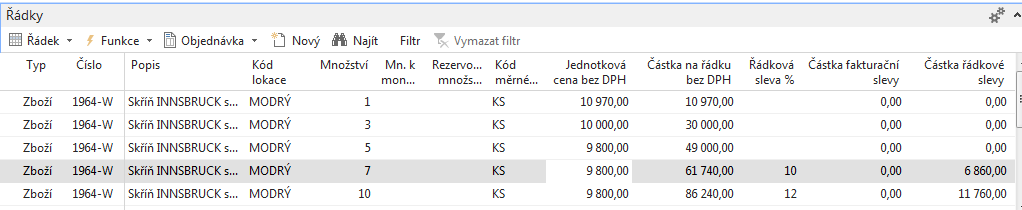 S pomocí statistiky (F7) dostaneme celkovou částku 237 950 Kč. Zaúčtujte PO s pomocí F9 a podívejte se v žurnálech na položky hlavní knihy. Opět jdete na kartu Zákazníka 10000 a tam, kde jste nastavovali Ceny a Řádkové slevy v %  a nastavte Fakturační slevu pro limit 10 000 Kč a vyšší  a dejte slevu 14 %. Vytvořte novou PO s 2 ks 1964-W (což bude cena 8624*2=9800*0,88*2). Nedbejte na případné skladové varování, že již nemáme dostatek Zboží.   Na liště v sekci Akce najděte ikonu Vypočítat fakturační slevu. Následně uvidíte tuto slevu v prodejním řádku. Pokud není toto pole zobrazeno, pak to udělejte pravým tlačítkem myši a výběrem  pole Částka fakturační slevy (potom musíte PO zavřít a znovu otevřít).  Nebo i s pomocí statistiky F7 tuto slevu můžete zobrazit . Využití ikony Vypočítat fakturační slevu ukazuje na to, že tento typ slevy nutno garantovat manuálně. Tedy nikoliv automaticky jako u slev typu cena nebo Řádková sleva. Nejlepší cena:       Nejlepší cena je nejnižší povolená cena s nejvyšší povolenou řádkovou slevou k tomuto určitému datu. Program ji vypočítá, aby pro zboží získal pořizovací cenu, jednotkovou cenu nebo procento řádkové slevy. Tento výpočet program provede v prodejních nebo nákupních dokladech, řádcích servisu, řádcích deníku projektů, řádcích deníku zboží nebo řádcích požadavků následujícím způsobem (níže viz kopie z nápovědy)Program zkontroluje kombinaci plátce a zboží a vybere platné ceny/slevy na základě následujících kritérií:Má tento zákazník zvláštní dohodu o cenách a řádkových slevách nebo patří ke skupině, která takovou dohodu má?Je toto zboží nebo skupina slev zboží na řádku zahrnutém do některé z těchto dohod?Je datum objednávky (nebo zúčtovací datum faktury a dobropisu) v rozmezí počátečního a koncového data pro cenu/řádkovou slevu?Je v prodejní hlavičce uveden kód měny a kryje tento kód cena nebo řádková sleva?Je na řádku uveden kód varianty a kryje tuto variantu cena nebo řádková sleva?Je uveden kód měrné jednotky? Pokud ano, program zkontroluje ceny/slevy se stejným kódem měrné jednotky a ceny/slevy bez přiděleného kódu měrné jednotky.Na řádku prodejního dokladu může existovat několik prodejních cen a slev prodejního řádku. Dříve než program vybere nejnižší cenu a nejvyšší slevu, vezme v úvahu následující kritéria:Pokud existuje požadavek na minimální množství, které je nutno koupit před uskutečněním ceny/řádkové slevy, je tento požadavek splněn?Pokud v zadaném kódu měny nejsou žádné ceny/řádkové slevy, program vybere nejnižší cenu a nejvyšší řádkovou slevu v LM. Pokud však v zadaném kódu měny ceny/řádkové slevy jsou, program vybere nejnižší cenu a nejvyšší řádkovou slevu pro danou měnu, a to i v případě, že LM představuje výhodnější cenu.Pokud v uvedené variantě zboží nejsou ceny/řádkové slevy, program vybere nejnižší cenu a nejvyšší řádkovou slevu pro zboží, u něhož kód varianty nebyl uveden.Pokud program nenajde ceny pro zboží na řádku, načte nákupní cenu nebo jednotkovou cenu z karty zboží nebo z karty skladové jednotky.KsCena%Konečná cena /ksCena celkem110 970,00 Kč010 970,00 Kč10 970,00 Kč310 000,00 Kč010 000,00 Kč30 000,00 Kč59 800,00 Kč09 800,00 Kč49 000,00 Kč79 800,00 Kč1061 740,00 Kč109 800,00 Kč1286 240,00 Kč237 950,00 Kč